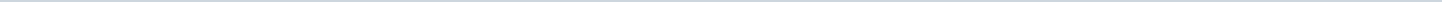 Geen documenten gevonden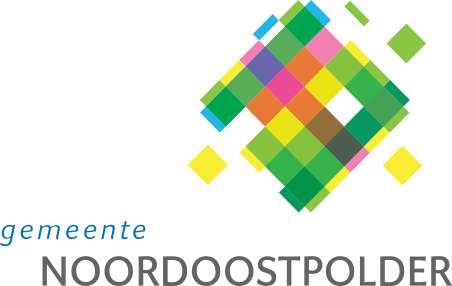 Gemeente NoordoostpolderAangemaakt op:Gemeente Noordoostpolder28-03-2024 20:11Ingekomen stukken0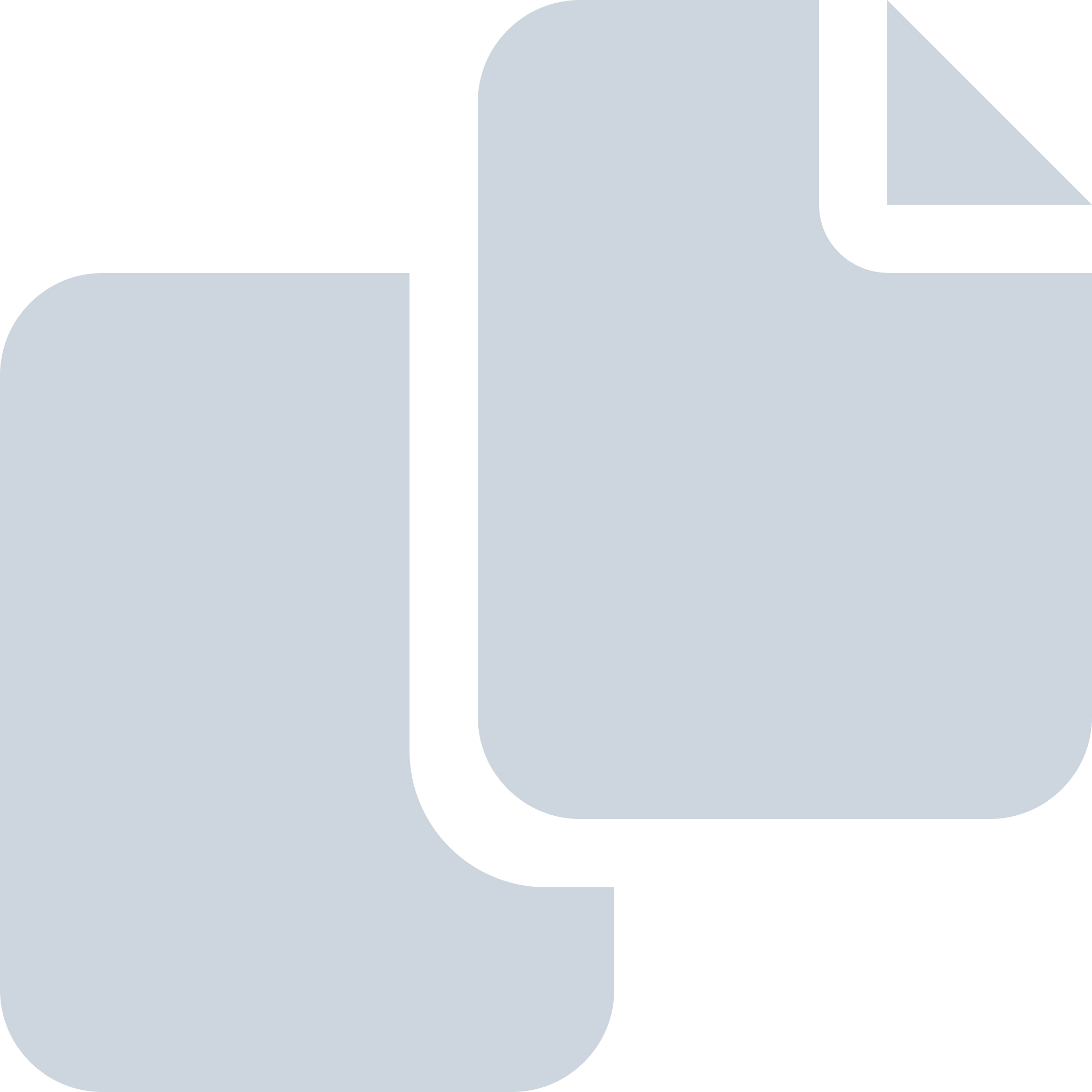 Periode: mei 2018